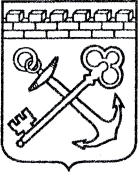 АДМИНИСТРАЦИЯ ЛЕНИНГРАДСКОЙ ОБЛАСТИКОМИТЕТ ПО КУЛЬТУРЕ ЛЕНИНГРАДСКОЙ ОБЛАСТИПРИКАЗ«___»____________2019 г.                                                         №___________________                                                                                                         г. Санкт-ПетербургОб установлении границ территории объекта культурного наследия федерального значения «Здание почтовой станции», архитектор Л.И. Руска 
по адресу: Ленинградская область, Кингисеппский муниципальный район, Опольевское сельское поселение, д. Ополье, д. 64В соответствии со статьями 3.1, 9.1, 20, 33 Федерального закона                                        от 25 июня 2002 года № 73-ФЗ «Об объектах культурного наследия (памятниках истории и культуры) народов Российской Федерации», ст. 4 закона Ленинградской области от 25 декабря 2015 года № 140-оз «О государственной охране, сохранении, использовании и популяризации объектов культурного наследия (памятников истории и культуры) народов Российской Федерации, расположенных                               на территории Ленинградской области», п. 2.2.1. Положения о комитете по культуре Ленинградской области, утвержденного постановлением Правительства Ленинградской области от 24 октября 2017 года № 431, приказываю:Установить границы и режим использования территории объекта культурного наследия федерального значения «Здание почтовой станции», архитектор Л.И. Руска (ансамбль) по адресу: Ленинградская область, Кингисеппский муниципальный район, Опольевское сельское поселение, д. Ополье, д. 64, принятого под государственную охрану Постановлением Совета министров РСФСР от 4 декабря 1974 года № 624, согласно приложению 1 к настоящему приказу. Отделу по осуществлению полномочий Российской Федерации в сфере объектов культурного наследия департамента государственной охраны, сохранения и использования объектов культурного наследия комитета по культуре Ленинградской области обеспечить:- внесение соответствующих сведений в Единый государственный реестр объектов культурного наследия (памятников истории и культуры) народов Российской Федерации;- копию настоящего приказа направить в сроки, установленные действующим законодательством, в федеральный орган исполнительной власти, уполномоченный Правительством Российской Федерации на осуществление государственного кадастрового учета, государственной регистрации прав, ведение Единого государственного реестра недвижимости и предоставление сведений, содержащихся в Едином государственном реестре недвижимости, его территориальные органы. Отделу взаимодействия с муниципальными образованиями, информатизации и организационной работы комитета по культуре Ленинградской области обеспечить размещение настоящего приказа на сайте комитета по культуре Ленинградской области в информационно-телекоммуникационной сети «Интернет».Контроль за исполнением настоящего приказа возложить на заместителя начальника департамента государственной охраны, сохранения и использования объектов культурного наследия комитета по культуре Ленинградской области. Настоящий приказ вступает в силу со дня его официального опубликования.Председатель комитета							                     В.О. ЦойСогласовано:Начальник департамента государственной охраны, сохранения и использования объектов культурного наследия комитета по культуре Ленинградской области____________________________ А.Н. КарловНачальник отдела по осуществлению полномочий Российской Федерации  департамента государственной охраны, сохранения и использования объектов культурного наследия комитета по культуре Ленинградской области_____________________________ Н.П. БольшаковаНачальник отдела взаимодействия с муниципальными образованиями, информатизации                           и организационной работы комитета по культуре Ленинградской области____________________________ Т.П. ПавловаНачальник сектора судебного и административного производства комитета по культуре Ленинградской области____________________________ Ю.И. ЮрутьОзнакомлен: Заместитель начальника департамента государственной охраны, сохранения и использования объектов культурного наследия комитета по культуре Ленинградской области____________________________ Г.Е. ЛазареваНачальник отдела взаимодействия с муниципальными образованиями, информатизации                           и организационной работы комитета по культуре Ленинградской области_____________________________ Т.П. ПавловаГлавный специалист отдела по осуществлению полномочий Российской Федерации в сфере объектов культурного наследия департамента государственной охраны, сохранения                                  и использования  объектов культурного наследия комитета по культуре Ленинградской области  ____________________________ Н.И. Корнилова        Подготовлено:Главный специалист отдела по осуществлению полномочий Российской Федерации в сфереобъектов культурного наследия департамента государственной охраны, сохраненияи использования объектов культурного наследия комитета по культуре Ленинградской области____________________________ Н.И. КорниловаПриложение № 1к приказу комитета по культуреЛенинградской области от «___» _____________2019 г. № _________________________Границы территории объекта культурного наследия федерального значения «Здание почтовой станции», архитектор Л.И. Руска (ансамбль) по адресу: Ленинградская область, Кингисеппский муниципальный район, 
Опольевское сельское поселение, д. Ополье, д. 641. Текстовое описание границ Границы проходят от поворотной (характерной) точки 1, на северо-восток до поворотной (характерной) точки 2, далее на юго-восток до поворотной (характерной) точки 3, далее на юго-запад до поворотной (характерной) точки 4               и далее на северо-запад до исходной поворотной (характерной) точки 1.2. Карта (схема) границ территории объекта культурного наследия федерального значения «Здание почтовой станции», архитектор Л.И. Руска (ансамбль) по адресу: Ленинградская область, Кингисеппский муниципальный район, Опольевское сельское поселение, д. Ополье, д. 64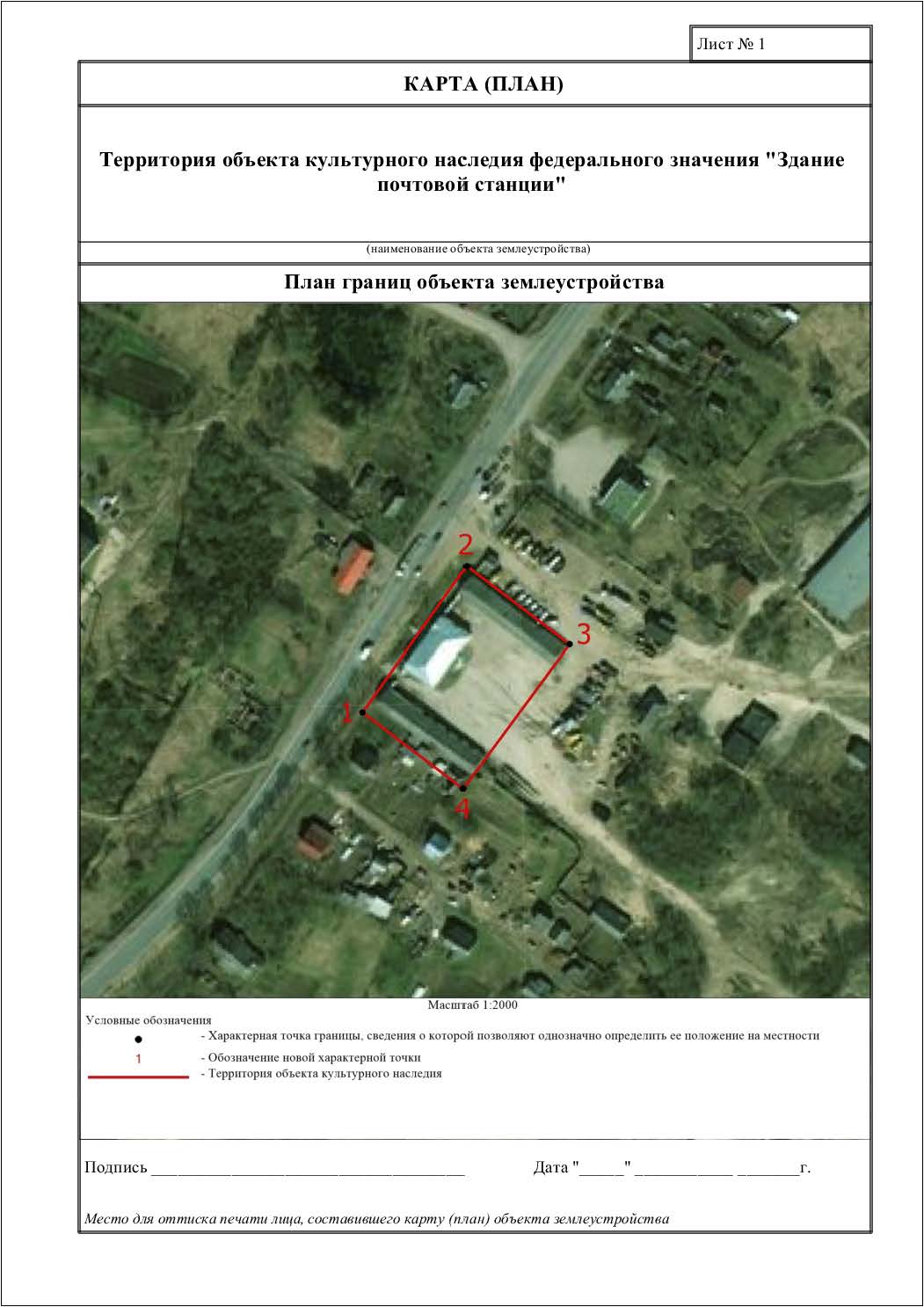 Условные обозначения:3. Перечень координат поворотных (характерных) точек границ территории объекта культурного наследия федерального значения 
«Здание почтовой станции», архитектор Л.И. Руска (ансамбль) по адресу: Ленинградская область, Кингисеппский муниципальный район, Опольевское сельское поселение, д. Ополье, д. 64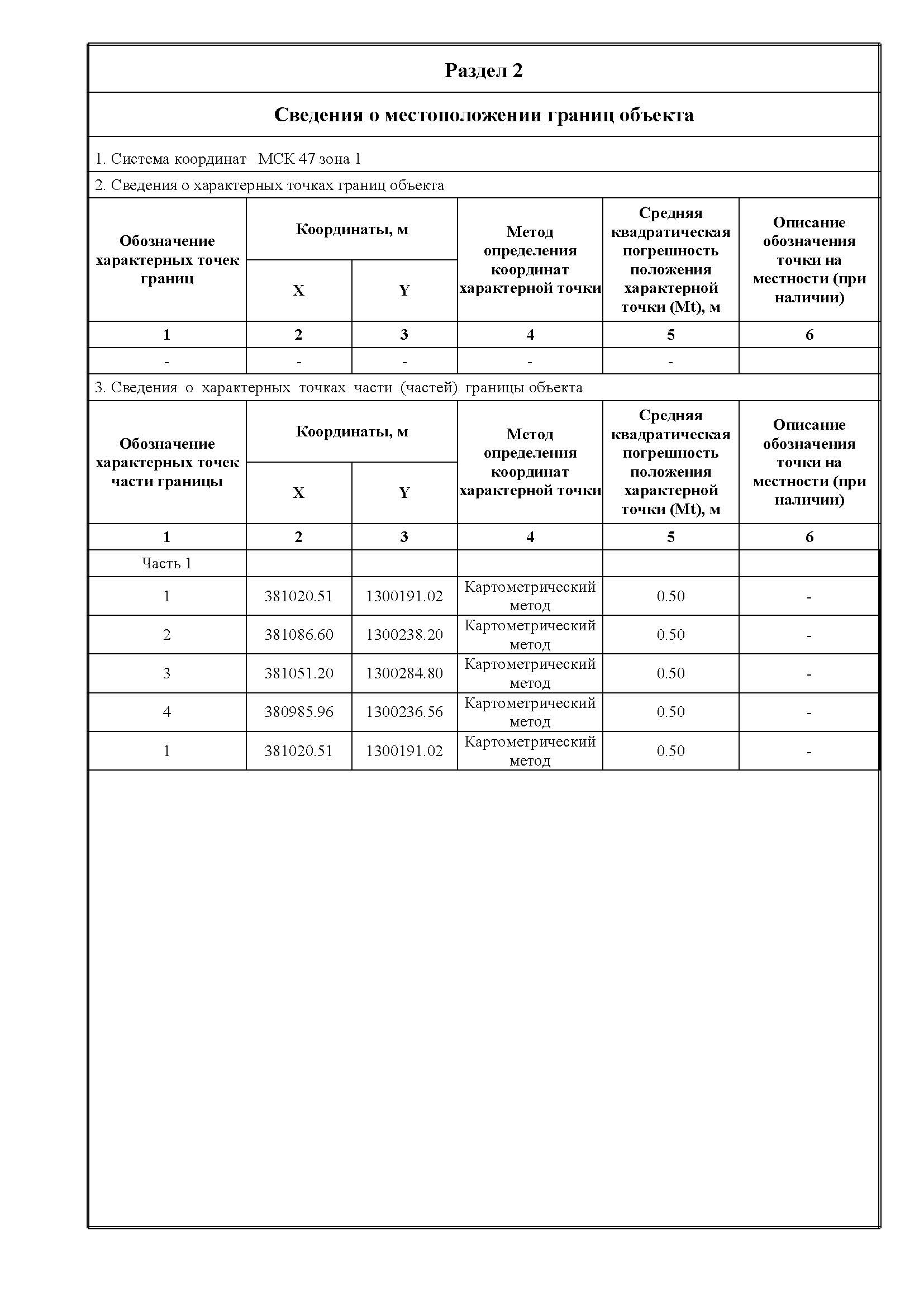 Режим использования территории объекта культурного наследия федерального значения «Здание почтовой станции», архитектор Л.И. Руска (ансамбль) по адресу: Ленинградская область, Кингисеппский муниципальный район,  Опольевское сельское поселение, д. Ополье, д. 64На территории Ансамбля разрешается:- проведение работ по сохранению объекта культурного наследия                      (меры, направленные на обеспечение физической сохранности и сохранение историко-культурной ценности объекта культурного наследия, предусматривающие консервацию, ремонт, реставрацию, включающие в себя научно-исследовательские, изыскательские, проектные и производственные работы, научное руководство                  за проведением работ по сохранению объекта культурного наследия, технический             и авторский надзор за проведение этих работ);- реконструкция, ремонт существующих дорог, инженерных коммуникаций, благоустройство, озеленение, установка малых архитектурных форм, иная хозяйственная деятельность (по согласованию с региональным органом охраны объектов культурного наследия), не противоречащая требованиям обеспечения сохранности объекта культурного наследия и позволяющая обеспечить функционирование объекта культурного наследия в современных условиях, обеспечивающая недопущение ухудшения состояния территории объекта культурного наследия.На территории Ансамбля запрещается:- строительство объектов капитального строительства и увеличение                   объемно-пространственных характеристик существующих на территории памятника объектов капитального строительства; проведение земляных, строительных, мелиоративных и иных работ, за исключением работ по сохранению объекта культурного наследия или его отдельных элементов, сохранению                          историко-градостроительной или природной среды объекта культурного наследия;- установка рекламных конструкций, распространение наружной рекламы;- осуществление любых видов деятельности, ухудшающих экологические условия и гидрологический режим на территории объекта культурного наследия, создающих вибрационные нагрузки динамическим воздействием на грунты в зоне их взаимодействия с объектами культурного наследия. - территория объекта культурного наследия;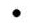 - характерная точка границы, сведения о которой позволяют однозначно определить ее положение на местности;1- обозначение новой характерной точки;